ЧЕРКАСЬКА ОБЛАСНА РАДАР І Ш Е Н Н Я21.06.2024                                                                               № 24-4/VIIIПро призначення КОНДРАЦЬКОГО М. І. на посаду директора комунального некомерційного підприємства «Черкаська обласна дитяча лікарня Черкаської обласної ради»Відповідно до частини третьої статті 21, статті 23 Кодексу законів про працю України, пункту 20 частини першої статті 43 Закону України
«Про місцеве самоврядування в Україні», рішень обласної ради від 16.12.2016 № 10-18/VIІ «Про управління суб’єктами та об’єктами спільної власності територіальних громад сіл, селищ, міст Черкаської області» (із змінами),
від 19.02.2021 № 5-15/VІIІ «Про особливості призначення і звільнення керівників підприємств, установ, закладів спільної власності територіальних громад сіл, селищ, міст Черкаської області та затвердження типових форм контрактів» (із змінами), враховуючи протокол другого засідання конкурсної комісії з проведення конкурсного відбору претендентів на зайняття посади директора комунального некомерційного підприємства «Черкаська обласна дитяча лікарня Черкаської обласної ради» від 07.05.2024, заяву КОНДРАЦЬКОГО М. І. від 07.05.2024, обласна рада в и р і ш и л а:1. ПРИЗНАЧИТИ КОНДРАЦЬКОГО Миколу Івановича на посаду директора комунального некомерційного підприємства «Черкаська обласна дитяча лікарня Черкаської обласної ради» з 28 червня  2024  року шляхом укладання з ним контракту строком на п’ять років за результатами конкурсного відбору.2. Контроль за виконанням рішення покласти на постійну комісію обласної ради з питань комунальної власності, підприємництва та регуляторної політики.Голова								Анатолій ПІДГОРНИЙ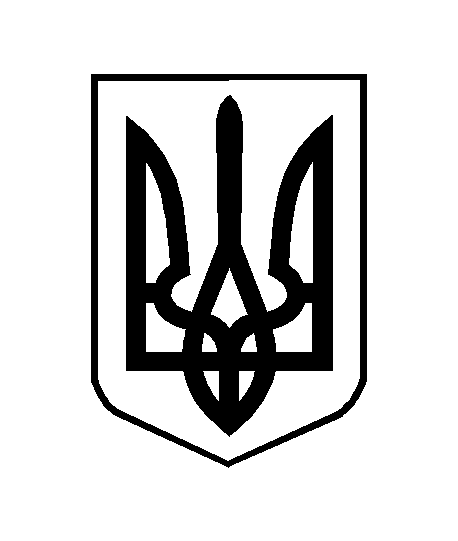 